6+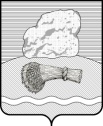 РОССИЙСКАЯ ФЕДЕРАЦИЯКалужская областьДуминичский районАдминистрация сельского поселения«СЕЛО МАКЛАКИ»ПОСТАНОВЛЕНИЕ«04» декабря 2019 года                                                                                                  № 39Об утверждении плана мероприятий(«дорожной карты») по повышениюзначений показателей доступности дляинвалидов объектов и услуг на 2019 – 2022 годы          В целях реализации пункта 1 части 4 статьи 26 Федерального закона от 1 декабря 2014 года № 419-ФЗ «О внесении изменений в отдельные законодательные акты Российской Федерации по вопросам социальной защиты инвалидов в связи с ратификацией Конвенции о правах инвалидов», руководствуясь Федеральным законом от 06.10.2003 № 131-ФЗ «Об общих принципах организации местного самоуправления в Российской Федерации», в соответствии с постановлением Правительства Российской Федерации от 17 июня 2015 года № 599 «О порядке и сроках разработки федеральными органами исполнительной власти, органами исполнительной власти субъектов Российской Федерации, органами местного самоуправления мероприятий по повышению значений показателей доступности для инвалидов объектов и услуг в установленных сферах деятельности»,  в силу ст. 15 Федерального закона от 24.11.1995 г. № 181-ФЗ «О социальной защите инвалидов в Российской Федерации», администрация сельского поселения «Село Маклаки» ПОСТАНОВЛЯЕТ:1. Утвердить план мероприятий («дорожную карту») по повышению значений показателей доступности для инвалидов объектов и услуг на 2019 – 2022 годы, согласно приложению. 2. Разместить настоящее постановление на официальном сайте органов местного самоуправления сельского поселения «Село Маклаки».3. Настоящее постановление вступает в силу со дня его подписания.4. Контроль за исполнением настоящего постановления оставляю за собой.Глава администрации 					                  	А.И. ЛазуковаПриложение к   Постановлению Администрации сельского поселения «Село Маклаки» от 04.12.2019 № 39ПЛАН МЕРОПРИЯТИЙ («дорожная карта»)по повышению значений показателей доступности для инвалидов объектови услуг на 2019 – 2022 годыОбщее описание «дорожной карты»         Нормативно-правовые основания разработки Плана мероприятий («дорожной карты») по повышению значений показателей доступности для инвалидов объектов и услуг на территории муниципального образования сельское поселение «Село Маклаки» («дорожная карта»):-   Федеральный закон от 01 декабря 2014 года № 419-ФЗ «О внесении изменений в отдельные законодательные акты Российской Федерации по вопросам социальной защиты инвалидов в связи с ратификацией Конвенции о правах инвалидов» пункт 1 части 4 статьи 26;- Федеральный закон от 24.11.1995 г. № 181-ФЗ «О социальной защите инвалидов в Российской Федерации».-   Постановление Правительства Российской Федерации от 17.06.2015 № 599 «О порядке и сроках разработки федеральными органами исполнительной власти, органами исполнительной власти субъектов Российской Федерации, органами местного самоуправления мероприятий по повышению значений показателей доступности для инвалидов объектов и услуг в установленных сферах деятельности»,        Обоснование целей и задач обеспечения доступности для инвалидов объектов и услуг на территории сельского поселения «Село Маклаки».        Одним из приоритетов социальной политики Российской Федерации в области социальной защиты инвалидов в соответствии с общепризнанными принципами и нормами международного права является реализация комплекса мер, направленных на создание инвалидам равных с другими гражданами возможностей для участия в жизни общества, в том числе равное право на получение всех необходимых социальных услуг для удовлетворения своих нужд в различных сферах жизнедеятельности.            Правительство Российской Федерации, органы исполнительной власти субъектов Российской Федерации, органы местного самоуправления и организации независимо от организационно-правовых форм (согласно статье 15 Федерального закона «О социальной защите инвалидов в Российской Федерации») создают условия инвалидам для беспрепятственного доступа к объектам социальной инфраструктуры.  Для достижения указанной цели необходимо решение следующих задач:- выявление существующих ограничений и барьеров, препятствующих доступности среды для инвалидов, и оценка потребности в их устранении;- формирование доступной среды для инвалидов и других маломобильных групп населения к учреждениям социальной сферы;- обеспечение доступности, повышение оперативности и эффективности предоставления муниципальных услуг инвалидам и другим маломобильным группам населения;- обеспечение доступности для инвалидов и других маломобильных групп населения к услугам культуры, искусства, а также создание возможностей развивать и использовать их творческий, художественный потенциал;- развитие социального партнерства между органами местного самоуправления сельского поселения «Село Маклаки» и общественными организациями инвалидов.               Решение поставленных задач будет осуществляться в ходе реализации «дорожной карты» с 2019 по 2022 годы.     Реализация «дорожной карты» позволит сформировать условия для устойчивого развития доступной среды для инвалидов и других маломобильных групп  населения, обеспечить полноценную интеграцию детей-инвалидов с обществом, повысить доступность, качество жизни и услуг для инвалидов, преодолеть социальную разобщенность.Финансирование мероприятий осуществляется за счет средств местного бюджета в объемах, утвержденных решением сельской Думы сельского поселения о бюджете сельского поселения на соответствующий год. При сокращении или увеличении ассигнований на реализацию мероприятий «дорожной карты», в установленном порядке вносятся  предложения о корректировке перечня мероприятий.            Руководители органов, определенные исполнителями мероприятий «дорожной карты», несут ответственность за реализацию комплекса закрепленных за ними мероприятий, обеспечивают эффективное использование средств, выделяемых на их реализацию.           Контроль за исполнением «дорожной карты» и оценку эффективности реализации осуществляет администрация сельского поселения «Село Маклаки».        В качестве контрольных показателей успешной реализации «дорожной карты» определены показатели доступности, представленные в таблице 1 повышения значений показателей доступности объектов и услуг для инвалидов и других маломобильных групп населенияТаблица 1Повышение значений показателей доступности объектов и услугдля инвалидов и других маломобильных групп населенияТаблица 2Перечень мероприятий, реализуемых для достижения запланированных значений показателей доступности объектов и услуг для инвалидов и других маломобильных групп населенияНаименование показателя доступности для инвалидов объектов и услугЕдиница измеренияЗначения показателейЗначения показателейЗначения показателейЗначения показателейЗначения показателейОтветственный за мониторинг и достижение запланированных значений показателей доступности для инвалидов объектов и услугНаименование показателя доступности для инвалидов объектов и услугЕдиница измерения2019 год2020 год2021 год2022 год2020 годОтветственный за мониторинг и достижение запланированных значений показателей доступности для инвалидов объектов и услугДоля административных регламентов оказания муниципальных услуг, содержащих требования по обеспечению условий доступности в общем количестве реализуемых административных регламентов% 100 100 100 100 100Администрация сельского поселения«Село Маклаки»Количество административных зданий, оборудованных кнопкой вызоваед. 1 0 0 0 0Администрация сельского поселения«Село Маклаки»Количество парковочных мест, специально оборудованных для автотранспорта инвалидов и маломобильных групп населенияед.10100Администрация сельского поселения«Село Маклаки»Доля культурных, досуговых, кружковых мероприятий, проведенных с участием инвалидов и других маломобильных групп населения от общего числа мероприятий в год%88888Заведующая  Маклаковским СДК№ п/пНаименование мероприятияНормативный правовой акт, иной документ, которым предусмотрено проведение мероприятийОтветственные исполнители, соисполнителиСрок реализацииПланируемые результаты влияния мероприятия на повышение значения показателя доступности для инвалидов объектов и услугРаздел 1. Мероприятия по поэтапному повышению значений показателей доступности для инвалидов и других маломобильных групп населения объектов инфраструктуры, включая оборудование объектов необходимыми приспособлениями Раздел 1. Мероприятия по поэтапному повышению значений показателей доступности для инвалидов и других маломобильных групп населения объектов инфраструктуры, включая оборудование объектов необходимыми приспособлениями Раздел 1. Мероприятия по поэтапному повышению значений показателей доступности для инвалидов и других маломобильных групп населения объектов инфраструктуры, включая оборудование объектов необходимыми приспособлениями Раздел 1. Мероприятия по поэтапному повышению значений показателей доступности для инвалидов и других маломобильных групп населения объектов инфраструктуры, включая оборудование объектов необходимыми приспособлениями Раздел 1. Мероприятия по поэтапному повышению значений показателей доступности для инвалидов и других маломобильных групп населения объектов инфраструктуры, включая оборудование объектов необходимыми приспособлениями Раздел 1. Мероприятия по поэтапному повышению значений показателей доступности для инвалидов и других маломобильных групп населения объектов инфраструктуры, включая оборудование объектов необходимыми приспособлениями 1.1.Проведение моноторинга доступности объектов социальной инфраструктуры на территории сельского поселения «Село Маклаки»Методика,  позволяющая  объективизировать и систематизировать доступность объектов и услуг в сферах жизнедеятельности инвалидов и МГН с возможностью учета региональной специфики, утвержденная приказом Минтруда России  от 25.12.2012 г.  № 627 администрация СП, учреждения культуры СП2019-2020гг.Выявление нарушений требований доступности с целью их устранения1.2.Оборудование парковочных мест для автотранспорта инвалидов и других маломобильных групп населенияСП 59.13330.2011Свод правил
«Доступность зданий и сооружений для маломобильных групп населения»
Актуализированная редакция СНиП 35-01-2001Администрация сельского поселения «Село Маклаки» 2019-2022гг.Доступность зданий администрации и клуба для инвалидов и других маломобильных групп населения1.3.Оборудование кнопкой «вызова» специалиста местной администрации для возможности подачи инвалидами обращений в местную администрациюСП 59.13330.2011Свод правил
«Доступность зданий и сооружений для маломобильных групп населения»
Актуализированная редакция СниП 35-01-2001Администрация сельского поселения «Село Маклаки» 2019-2022ггДоступность зданий администрации для инвалидов и других маломобильных групп населенияРаздел 2. Мероприятия по поэтапному повышению значений показателей доступности предоставляемых инвалидам услуг с учетом имеющихся у них нарушений функций организма, а также по оказанию им помощи в преодолении барьеров, препятствующих пользованию объектами и услугамиРаздел 2. Мероприятия по поэтапному повышению значений показателей доступности предоставляемых инвалидам услуг с учетом имеющихся у них нарушений функций организма, а также по оказанию им помощи в преодолении барьеров, препятствующих пользованию объектами и услугамиРаздел 2. Мероприятия по поэтапному повышению значений показателей доступности предоставляемых инвалидам услуг с учетом имеющихся у них нарушений функций организма, а также по оказанию им помощи в преодолении барьеров, препятствующих пользованию объектами и услугамиРаздел 2. Мероприятия по поэтапному повышению значений показателей доступности предоставляемых инвалидам услуг с учетом имеющихся у них нарушений функций организма, а также по оказанию им помощи в преодолении барьеров, препятствующих пользованию объектами и услугамиРаздел 2. Мероприятия по поэтапному повышению значений показателей доступности предоставляемых инвалидам услуг с учетом имеющихся у них нарушений функций организма, а также по оказанию им помощи в преодолении барьеров, препятствующих пользованию объектами и услугамиРаздел 2. Мероприятия по поэтапному повышению значений показателей доступности предоставляемых инвалидам услуг с учетом имеющихся у них нарушений функций организма, а также по оказанию им помощи в преодолении барьеров, препятствующих пользованию объектами и услугами2.1.Включение требований к обеспечению условий доступности предоставляемых муниципальных услуг в административные регламенты их предоставленияФедеральный закон от 01.12.2014 № 419-ФЗ «О внесении изменений в отдельные законодательные акты Российской Федерации по вопросам социальной защиты инвалидов в связи с ратификацией Конвенции о правах инвалидов» Администрация сельского поселения «Село Маклаки»до 01.01.2021 года, далее по мере внесения изменений в нормативные правовые акты федерального и регионального уровняПовышение качества предоставляемых услуг инвалидам2.2.Мониторинг инвалидов, проживающих на территории сельского поселения «Село Маклаки»Администрация сельского поселения «Село Маклаки»2019-2022ггПовышение качества предоставляемых услуг инвалидам2.3.Организация и проведение конкурсов, выставок, культурно-массовых, развивающих, мероприятий с целью адаптации и реабилитации инвалидовФедеральный закон от 01.12.2014 № 419-ФЗ «О внесении изменений в отдельные законодательные акты Российской Федерации по вопросам социальной защиты инвалидов в связи с ратификацией Конвенции о правах инвалидов»учреждения культуры сельского поселения «Село Маклаки» ( Маклаковский СДК и библиотека)2019-2022ггУстранение социальной разобщенности и «отношенческих» барьеров в обществе2.4.Проведение внестационарных мероприятий, организация мероприятий по «книгоношеству» для инвалидов и других маломобильных групп населенияФедеральный закон от 01.12.2014 № 419-ФЗ «О внесении изменений в отдельные законодательные акты Российской Федерации по вопросам социальной защиты инвалидов в связи с ратификацией Конвенции о правах инвалидов»учреждения культуры сельского поселения «Село Маклаки» (Маклаковский СДК и библиотека)2019-2022ггУвеличение доли инвалидов и других маломобильных групп населения, охваченных внестационарными формами культурного обслуживания